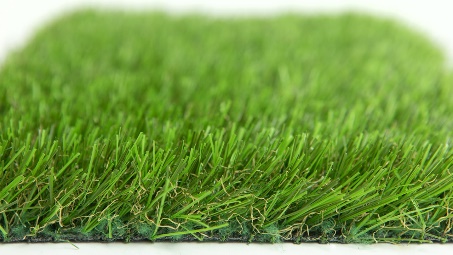 Specification Sheet: Pro PlayPro Play is used in schools and public playgrounds up and down the country. It has been specifically designed with playgrounds in mind. It has a bright, 32mm multi-coloured pile and is extremely robust making it the perfect choice for schools and nurseries.Pro Play – 32mm Pile HeightManufacturer – Nomow LtdWeb: www.nomow.co.ukTel: 0800 587 0380Product reference: Pro Play“Nomow has the right to alter each product specification in order to improve the artificial grass according to the newest technological applications. Nomow is not legally liable in case of non-compliance with these mentioned specifications.” Fibre75 % PE / 25 % PP straight / curled Fibre ShapeAirblade Max DiamondProduction MethodTufting Gauge5/16”#stitches / lmca. 155/ lm#tufts / m²ca. 19,530 / m²Pile Heightca. 30 mmPile Weightca. 1387 g / m²Total Weightca. 2352 g / m²Tuft ClothPolypropylenewoven, ca. 170 g / m²BackingLatex, ca. 800 g / m²Roll width400 cmRoll length25 mColour FastnessScale 7 (DIN 54004)UV-Stability> 3,000 hours UV-AChlorine Resistance4 –5 (DIN 54019)Resistance to sea water4 –5 (DIN 54007)